Входная контрольная работа по английскому языку 3 классЗадание №1Прослушай рассказ Тома и выбери животных, о которых он  рассказал.Обведи кружком буквы с правильным ответом.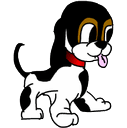 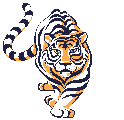 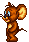 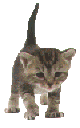            А                              B                          С                         DЗадание №2Распределите слова в два столбика.  Какие из них имеют открытый, а какие закрытый слоги?My, name, dog, cat, tiger, monkey, bee, too, mum, dad, house, forest, river, zoo, funny, lion, you, please, skip.Задание №3Прочитай текст на английском языке. Найди и обведи все местоимения в этом тексте.                                                 Nick’s cat.Nick has a cat. Nick’s cat’s name is Tom. It is big and nice. It is black and white. He eats meat and fish. Nick’s cat drinks milk. Tom can run and jump. Nick teaches his to swim but it can’t swim. Nick teaches his to sing but it can’t sing. I think it is not clever! Задание №4Составьте предложения.bike, have, a, I, got, _________________________________________________not, We, funny, are. ____________________________________________________a, is, teacher, She.______________________________________________________Ann, name, Her, is____________________________________________________Задание №5 Найди лишнее слово и зачеркни егоThree, five, thanks, six, sevenBear, monkey, pony, little, piglong, run, swim, skip, jumpBlack, grey, red, green, tenHe, she, boy, we, IDog, big, little, nice, funnyЗадание №6Вставьте is, are, am:His dog ___________     funny.                                                         He __________    my friend.                                                         My mother and father _______    doctors.                                    I ______    from America.                                                              The cats_______    black.                                                                 They ______   at home.It _____ a little puppy.Открытый слогЗакрытый слог